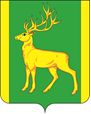 РОССИЙСКАЯ ФЕДЕРАЦИЯИРКУТСКАЯ ОБЛАСТЬАДМИНИСТРАЦИЯ МУНИЦИПАЛЬНОГО ОБРАЗОВАНИЯКУЙТУНСКИЙ РАЙОНП О С Т А Н О В Л Е Н И Е «30» декабря 2019 г.                              р.п. Куйтун                                                  № 1142-пОб утверждении Положения «О единой дежурно-диспетчерской службе отдела по гражданской обороне, чрезвычайным ситуациям администрации муниципального образования Куйтунский район           В соответствии с федеральным законом от 06.10.2003 г. № 131-ФЗ «Об общих принципах организации местного самоуправления в Российской Федерации», федеральным законом от 21.12.1994 г. № 68-ФЗ «О защите населения и территорий от чрезвычайных ситуаций природного и техногенного характера», постановлением Правительства Российской Федерации  «О единой государственной системе предупреждения и ликвидации чрезвычайных ситуаций», утвержденным постановлением Правительства РФ от 30.12.2003 г. № 794 «О единой государственной системе предупреждения и ликвидации чрезвычайных ситуаций», национальным стандартом Российской Федерации ГОСТ Р 22.7.01-2016 «Безопасность в чрезвычайных ситуациях Единая дежурно-диспетчерская служба», руководствуясь ст. 37, 46 Устава муниципального образования Куйтунский район, администрация муниципального образования Куйтунский районП О С Т А Н О В Л Я Е Т:1. Утвердить прилагаемое Положение «О единой дежурно-диспетчерской службе отдела по гражданской обороне, чрезвычайным ситуациям администрации муниципального образования Куйтунский район (Приложение 1).2. Утвердить прилагаемую структуру единой дежурно-диспетчерской службы отдела по гражданской обороне, чрезвычайным ситуациям администрации муниципального образования Куйтунский район (Приложение 2).3. Признать утратившим силу постановление администрации муниципального образования Куйтунский район от 06.08.2015 года № 368-п «Об утверждении Положения «О единой дежурно-диспетчерской службе отдела по гражданской обороне, чрезвычайным ситуациям администрации муниципального образования Куйтунский район»».4. Начальнику организационного отдела администрации муниципального образования Куйтунский район Рябиковой Т.А. разместить настоящее постановление на официальном сайте муниципального образования Куйтунский район в сети «Интернет», внести информационную справку на сайте о признании постановления администрации муниципального образования Куйтунский район от 06.08.2015 года № 368-п утратившим силу. 5. Начальнику архивного отдела администрации муниципального образования Куйтунский район Хужеевой Е.В. внести информационную справку в оригинал постановления от 06.08.2015 года № 368-п  о признании утратившим силу.6. Настоящее постановление вступает в силу со дня его подписания. 7. Контроль за исполнением постановления возложить Исполняющий обязанности мэра муниципального образования Куйтунский район                                                                                            А.А. НепомнящийПриложение 1                                                                                                к постановлению администрации                                                                                        муниципального образования                                                                                                Куйтунский район                                                                                                от «30» 12. 2019 года № 1142-пПОЛОЖЕНИЕо единой дежурно-диспетчерской службе отдела по гражданской обороне, чрезвычайным ситуациям администрации муниципального образования Куйтунский районI. ОБЩИЕ ПОЛОЖЕНИЯ 1. Основные понятия1.1. Настоящее Положение определяет основные задачи, функции и полномочия единой дежурно-диспетчерской службы (далее - ЕДДС) отдела по гражданской обороне, чрезвычайным ситуациям (далее – ГОЧС) администрации муниципального образования Куйтунский район с учетом ввода в действие системы обеспечения вызова экстренных оперативных служб через единый номер «112» (далее - система 112).1.2. ЕДДС отдела ГОЧС администрации муниципального образования Куйтунский район является органом повседневного управления муниципального звена территориальной подсистемы единой государственной системы предупреждения и ликвидации чрезвычайных ситуаций (далее - РСЧС). На базе ЕДДС отдела ГОЧС администрации муниципального образования Куйтунский район развертывается система 112.1.3. ЕДДС отдела ГОЧС администрации муниципального образования Куйтунский район в пределах своих полномочий взаимодействует со всеми дежурно-диспетчерскими службами (далее - ДДС) экстренных оперативных служб и организаций (объектов) муниципального образования Куйтунский район независимо от форм собственности по вопросам сбора, обработки и обмена информацией о чрезвычайных ситуациях природного и техногенного характера (далее - ЧС) (происшествиях) и совместных действий при угрозе возникновения или возникновении ЧС (происшествий).1.4. Целью создания ЕДДС отдела ГОЧС администрации муниципального образования Куйтунский район является повышение готовности органов местного самоуправления и служб муниципального образования Куйтунский район к реагированию на угрозы возникновения или возникновение ЧС (происшествий), эффективности взаимодействия привлекаемых сил и средств РСЧС, в том числе экстренных оперативных служб, организаций (объектов), при их совместных действиях по предупреждению и ликвидации ЧС (происшествий), а также обеспечение исполнения полномочий органами местного самоуправления муниципальных образований по организации и осуществлению мероприятий по гражданской обороне (далее - ГО), обеспечению первичных мер пожарной безопасности в границах муниципальных образований, защите населения и территорий от ЧС, в том числе по обеспечению безопасности людей на водных объектах, охране их жизни и здоровья.1.5. ЕДДС отдела ГОЧС администрации муниципального образования Куйтунский район предназначена для приема и передачи сигналов оповещения ГО от вышестоящих органов управления, сигналов на изменение режимов функционирования муниципальных звеньев территориальной подсистемы РСЧС, приема сообщений о ЧС (происшествиях) от населения и организаций, оперативного доведения данной информации до соответствующих ДДС экстренных оперативных служб и организаций (объектов), координации совместных действий ДДС экстренных оперативных служб и организаций (объектов), оперативного управления силами и средствами соответствующего звена территориальной подсистемы РСЧС, оповещения руководящего состава муниципального звена и населения об угрозе возникновения или возникновении ЧС (происшествий).1.6. Общее руководство ЕДДС отдела ГОЧС администрации муниципального образования Куйтунский район осуществляет начальник отдела ГОЧС администрации муниципального образования Куйтунский район, непосредственное – руководитель службы ЕДДС отдела ГОЧС администрации муниципального образования Куйтунский район.1.7. ЕДДС отдела ГОЧС администрации муниципального образования Куйтунский район в своей деятельности руководствуется Конституцией Российской Федерации, общепризнанными принципами и нормами международного права, международными договорами Российской Федерации, федеральными конституционными законами, федеральными законами, актами Президента Российской Федерации и Правительства Российской Федерации, а также нормативными правовыми актами исполнительных органов государственной власти субъектов Российской Федерации, определяющими порядок и объем обмена информацией при взаимодействии экстренных оперативных служб, в установленном порядке нормативными правовыми актами Министерства Российской Федерации по делам гражданской обороны, чрезвычайным ситуациям и ликвидации последствий стихийных бедствий (далее - МЧС России), законодательством субъекта Российской Федерации, настоящим Положением, а также соответствующими муниципальными правовыми актами.1.8. ЕДДС отдела ГОЧС администрации муниципального образования Куйтунский район осуществляет свою деятельность во взаимодействии с центром управления в кризисных ситуациях (далее - ЦУКС) главного управления МЧС России (далее - ГУ МЧС России) по Иркутской области, подразделениями органов государственной власти и органами местного самоуправления субъекта Российской Федерации.2. Основные задачи ЕДДС отдела ГОЧС администрации муниципального образования Куйтунский район2.1.  ЕДДС отдела ГОЧС администрации муниципального образования Куйтунский район выполняет следующие основные задачи:- прием вызовов (сообщений) о ЧС (происшествиях);- оповещение и информирование руководства ГО, муниципального звена территориальной подсистемы РСЧС, органов управления, сил и средств на территории муниципального образования Куйтунский район, предназначенных и выделяемых (привлекаемых) для предупреждения и ликвидации ЧС (происшествий), сил и средств ГО на территории муниципального образования Куйтунский район, населения и ДДС экстренных оперативных служб и организаций (объектов) о ЧС (происшествиях), предпринятых мерах и мероприятиях, проводимых в районе ЧС (происшествия) через местную (действующую на территории муниципального образования Куйтунский район) систему оповещения, оповещение населения по сигналам ГО;- организация взаимодействия в установленном порядке в целях оперативного реагирования на ЧС (происшествия) с органами управления РСЧС, администрацией муниципального образования Куйтунский район, органами местного самоуправления и ДДС экстренных оперативных служб и организаций (объектов) муниципального образования Куйтунский район;- информирование ДДС экстренных оперативных служб и организаций (объектов), сил РСЧС, привлекаемых к ликвидации ЧС (происшествия), об обстановке, принятых и рекомендуемых мерах;- регистрация и документирование всех входящих и исходящих сообщений, вызовов от населения, обобщение информации о произошедших ЧС (происшествиях) (за сутки дежурства), ходе работ по их ликвидации и представление соответствующих донесений (докладов) по подчиненности, формирование статистических отчетов по поступившим вызовам;- оповещение и информирование ЕДДС муниципальных образований в соответствии с ситуацией по планам взаимодействия при ликвидации ЧС на других объектах и территориях;- организация реагирования на вызовы (сообщения о происшествиях), поступающих через единый номер «112» и контроля результатов реагирования;- оперативное управление силами и средствами РСЧС, расположенными на территории муниципального образования Куйтунский район, постановка и доведение до них задач по локализации и ликвидации последствий пожаров, аварий, стихийных бедствий и других ЧС (происшествий), принятие необходимых экстренных мер и решений (в пределах установленных вышестоящими органами полномочий).3. Основные функции ЕДДС отдела ГОЧС администрации муниципального образования Куйтунский район3.1. На ЕДДС отдела ГОЧС администрации муниципального образования Куйтунский район возлагаются следующие основные функции:- осуществление сбора и обработки информации в области защиты населения и территорий от ЧС (происшествий);- информационное обеспечение координационных органов РСЧС муниципального образования Куйтунский район;- анализ и оценка достоверности поступившей информации, доведение ее до ДДС экстренных оперативных служб и организаций (объектов), в компетенцию которой входит реагирование на принятое сообщение;- обработка и анализ данных о ЧС (происшествии), определение ее масштаба и уточнение состава ДДС экстренных оперативных служб и организаций (объектов), привлекаемых для реагирования на ЧС (происшествие), их оповещение о переводе в соответствующие режимы функционирования;- сбор, оценка и контроль данных обстановки, принятых мер по ликвидации ЧС (происшествия), подготовка и коррекция заранее разработанных и согласованных со службами жизнеобеспечения муниципального образования вариантов управленческих решений по ликвидации ЧС (происшествий), принятие экстренных мер и необходимых решений (в пределах установленных вышестоящими органами полномочий);- обеспечение надежного, устойчивого, непрерывного и круглосуточного функционирования системы управления, средств автоматизации, местной системы оповещения муниципального образования Куйтунский район;- доведение информации о ЧС (в пределах своей компетенции) до органов управления, специально уполномоченных на решение задач в области защиты населения и территорий от ЧС, созданных при органах местного самоуправления;- доведение задач, поставленных вышестоящими органами управления РСЧС, до соответствующих ДДС экстренных оперативных служб и организаций (объектов), контроль их выполнения и организация взаимодействия;- сбор от ДДС экстренных оперативных служб и организаций (объектов), служб наблюдения и контроля, входящих в состав сил и средств наблюдения и контроля РСЧС, (систем мониторинга) и доведение до ДДС экстренных оперативных служб и организаций (объектов) муниципального образования Куйтунский район полученной информации об угрозе или факте возникновения ЧС (происшествия), сложившейся обстановке и действиях сил и средств по ликвидации ЧС (происшествия);- представление докладов (донесений) об угрозе возникновения или возникновении ЧС (происшествия), сложившейся обстановке, возможных вариантах решений и действиях по ликвидации ЧС (происшествия) (на основе ранее подготовленных и согласованных планов) в вышестоящий орган управления по подчиненности;- мониторинг состояния комплексной безопасности объектов социального назначения и здравоохранения с круглосуточным пребыванием людей и объектов образования;- участие в организации профессиональной подготовки, переподготовки и повышения квалификации специалистов для несения оперативного дежурства на муниципальном и объектовом уровнях РСЧС.4. Состав и структура ЕДДС отдела ГОЧС администрации муниципального образования Куйтунский район4.1. ЕДДС отдела ГОЧС администрации муниципального образования Куйтунский район включает в себя: руководство ЕДДС, дежурно-диспетчерский персонал; пункт управления, средства связи, оповещения и автоматизации управления.4.2. В состав руководства ЕДДС отдела ГОЧС входят: начальник отдела ГОЧС и руководитель службы ЕДДС отдела ГОЧС. В составе дежурно-диспетчерского персонала ЕДДС отдела ГОЧС предусмотрены оперативные дежурные смены из расчета несения круглосуточного дежурства, численный состав которых определяется в зависимости от местных условий, наличия потенциально опасных объектов и рисков возникновения ЧС (происшествий). В состав оперативной дежурной смены включены оперативный дежурный и оператор системы 112.4.3. Количество диспетчеров системы 112 в составе оперативной дежурной смены определяется, исходя из количества населения в муниципальном образовании Куйтунский район, средней продолжительности обработки звонка и количества звонков в сутки.4.4. Пункт управления ЕДДС отдела ГОЧС (далее - ПУ ЕДДС отдела ГОЧС) представляет собой рабочие помещения для постоянного и дежурно-диспетчерского персонала, операторов системы 112, оснащенные необходимыми техническими средствами и документацией. ПУ ЕДДС отдела ГОЧС размещается в помещениях, предоставляемых органом местного самоуправления.4.5. Конструктивные решения по установке и монтажу технических средств в помещениях ПУ ЕДДС отдела ГОЧС выбираются с учетом минимизации влияния внешних воздействий на технические средства с целью достижения необходимой живучести ПУ ЕДДС отдела ГОЧС в условиях ЧС, в том числе и в военное время.         4.6. Электроснабжение технических средств ЕДДС отдела ГОЧС должно осуществляться от единой энергетической системы России в соответствии с категорией электроснабжения не ниже первой, а для населенных пунктов с населением свыше 500 тыс. человек - первой категории особой группы.4.7.  Рекомендуемый состав технических средств управления ЕДДС отдела ГОЧС: - средства связи и автоматизации управления, в том числе средства радиосвязи;- средства оповещения руководящего состава и населения; - средства регистрации (записи) входящих и исходящих переговоров, а также определения номера звонящего абонента;- оргтехника (компьютеры, принтеры, сканеры); - система видеоконференцсвязи;- прямые каналы связи с ЦУКС ГУ МЧС России по Иркутской области, ЕДДС соседних муниципальных образований, ДДС потенциально опасных объектов (далее ПОО), объектами с массовым пребыванием людей; - метеостанция;- приемник ГЛОНАСС или ГЛОНАСС/GPS.4.8. Средства связи ЕДДС отдела ГОЧС администрации муниципального образования Куйтунский район должны обеспечивать:- телефонную связь; - передачу данных;- прием и передачу команд, сигналов оповещения и данных; прием вызовов (сообщений) через единый номер «112»; коммутацию передаваемого сообщения до соответствующих ДДС экстренных оперативных служб и организаций (объектов);- обмен речевыми сообщениями, документальной и видео информацией, а также данными с вышестоящими и взаимодействующими службами.ЕДДС отдела ГОЧС администрации муниципального образования Куйтунский район должна иметь резервные каналы связи. Средства связи должны обеспечивать сопряжение с сетью связи общего пользования.4.9. Автоматизированная информационная система ЕДДС отдела ГОЧС (далее - АИС ЕДДС отдела ГОЧС) обеспечивает автоматизацию выполнения задач и функций ЕДДС отдела ГОЧС. АИС ЕДДС отдела ГОЧС сопрягается с региональной автоматизированной информационно- управляющей системой РСЧС и с имеющимися автоматизированными системами взаимодействующих ДДС экстренных оперативных служб и организаций (объектов), а также телекоммуникационной подсистемой системы 112.4.10. Комплекс средств автоматизации (далее - КСА ЕДДС отдела ГОЧС) предназначен для автоматизации информационно-управленческой деятельности должностных лиц ЕДДС отдела ГОЧС при осуществлении ими координации совместных действий ДДС экстренных оперативных служб и организаций (объектов), имеющих силы и средства постоянной готовности к действиям по предотвращению, локализации и ликвидации ЧС (происшествий), оперативного информирования комиссии по предупреждению и ликвидации чрезвычайных ситуаций (далее - КЧС) и ДДС экстренных оперативных служб и организаций (объектов) о случившихся фактах и принятых экстренных мерах. Он включает в себя автоматизированные рабочие места (далее - АРМ) специалистов оперативной дежурной смены, административного и обслуживающего персонала, серверное ядро (при необходимости), другие программно-технические средства, объединенные в локальную вычислительную сеть.4.11. Местная система оповещения муниципального образования Куйтунский район представляет собой организационно-техническое объединение специальных технических средств оповещения сетей вещания и каналов связи.4.12. Система оповещения должна обеспечивать передачу:- сигналов оповещения;- речевых (текстовых) сообщений;- условных сигналов.Задействование местной системы оповещения должно осуществляться дежурно-диспетчерским персоналом с автоматизированных рабочих мест ЕДДС отдела ГОЧС администрации муниципального образования Куйтунский район.4.13. Минимальный состав документации на ПУ ЕДДС отдела ГОЧС:- нормативные правовые акты по вопросам ГО, защиты населения и территорий от ЧС природного и техногенного характера, пожарной безопасности, а также по вопросам сбора и обмена информацией о ЧС (происшествиях);- соглашения об информационном взаимодействии ЕДДС отдела ГОЧС с ДДС экстренных оперативных служб и организаций (объектов) и службами жизнеобеспечения муниципального образования Куйтунский район;- журнал учета полученной и переданной информации, полученных и переданных распоряжений, сигналов; - журнал оперативного дежурства;- инструкции по действиям дежурно-диспетчерского персонала при получении информации об угрозе возникновения или возникновении ЧС (происшествия);- инструкции о несении дежурства в повседневной деятельности, в режимах повышенной готовности и чрезвычайной ситуации;- план взаимодействия ЕДДС отдела ГОЧС администрации муниципального образования Куйтунский район с ДДС экстренных оперативных служб и организаций (объектов) при ликвидации пожаров, ЧС (происшествий) различного характера на территории муниципального образования Куйтунский район;- инструкции по действиям дежурно-диспетчерского персонала при получении информации по линии взаимодействующих ДДС экстренных оперативных служб и организаций (объектов);- аварийные и аварийные медицинские карточки на все химически опасные вещества и радиационные грузы, перечни радиационно, химически, биологически опасных объектов с прогнозируемыми последствиями ЧС (происшествия);- инструкции по мерам пожарной безопасности и охране труда; - схемы и списки оповещения руководства ГО, муниципального звена территориальной подсистемы РСЧС, органов управления, сил и средств на территории муниципального образования Куйтунский район, предназначенных и выделяемых (привлекаемых) для предупреждения и ликвидации ЧС (происшествий), сил и средств ГО на территории муниципального образования, ДДС экстренных оперативных служб и организаций (объектов) в случае ЧС (происшествия);- паспорта безопасности муниципального образования Куйтунский район и ПОО, паспорта территории муниципального образования Куйтунский район, сельских населенных пунктов и ПОО, паспорта состояния комплексной безопасности объектов социальной защиты населения, здравоохранения и образования, рабочие карты муниципального образования Куйтунский район и субъекта Российской Федерации (в том числе и в электронном виде);- план проведения инструктажа перед заступлением на дежурство очередных оперативных дежурных смен;- графики несения дежурства оперативными дежурными сменами; - схемы управления и вызова; - схема местной системы оповещения; - телефонные справочники;- документация по организации профессиональной подготовки дежурно- диспетчерского персонала;- формализованные бланки отрабатываемых документов с заранее заготовленной постоянной частью текста;- суточный расчет сил и средств муниципального звена территориальной подсистемы РСЧС;- расчет сил и средств муниципального образования Куйтунский район, привлекаемых к ликвидации ЧС (происшествий);- инструкция по обмену информацией с территориальными органами федеральных органов исполнительной власти при угрозе возникновения и возникновении ЧС (происшествий);- ежедневный план работы оперативного дежурного ЕДДС отдела ГОЧС.Состав оперативной документации может дополняться в зависимости от условий функционирования ЕДДС отдела ГОЧС.II. ОРГАНИЗАЦИЯ РАБОТЫ ЕДДС ОТДЕЛА ГОЧС АДМИНИСТРАЦИИ МУНИЦИПАЛЬНОГО ОБРАЗОВАНИЯ КУЙТУНСКИЙ РАЙОН1. Режимы функционирования ЕДДС отдела ГОЧС администрации муниципального образования Куйтунский район1.1. ЕДДС отдела ГОЧС администрации муниципального образования Куйтунский район функционирует в режимах повседневной деятельности, повышенной готовности и чрезвычайной ситуации для мирного времени. При приведении в готовность ГО и в военное время в соответствующих степенях готовности.1.2. Режимы функционирования для ЕДДС отдела ГОЧС устанавливает мэр муниципального образования Куйтунский район.1.3. В режиме повседневной деятельности ЕДДС отдела ГОЧС администрации муниципального образования Куйтунский район осуществляет круглосуточное дежурство в готовности к экстренному реагированию на угрозу возникновения или возникновение ЧС (происшествий). В этом режиме ЕДДС отдела ГОЧС администрации муниципального образования Куйтунский район обеспечивает:- прием от населения и ДДС экстренных оперативных служб и организаций (объектов) сообщений о любых ЧС (происшествиях), их регистрацию по принадлежности ДДС и уровням ответственности, а при создании системы 112, регистрация с заведением карточек информационного обмена и реагирования;- передачу информации об угрозе возникновения или возникновении ЧС (происшествия) по подчиненности и подведомственности, в первоочередном порядке в ЦУКС ГУ МЧС России по Иркутской области;- обобщение и анализ информации о ЧС (происшествиях) за текущие сутки и представление соответствующих докладов по подчиненности;- поддержание КСА в постоянной оперативной готовности;- контроль готовности ДДС экстренных оперативных служб и организаций (объектов) в зоне ответственности, оперативное информирование их дежурных смен об обстановке и ее изменениях;- внесение необходимых изменений в базу данных, а также в структуру и содержание оперативных документов по реагированию на ЧС (происшествия);- внесение необходимых изменений в паспорта территорий муниципальных образований.1.4. ДДС, расположенные на территории муниципального образования Куйтунский район, в режиме повседневной деятельности действуют в соответствии со своими инструкциями и представляют в ЕДДС отдела ГОЧС администрации муниципального образования Куйтунский район обобщенную статистическую информацию о ЧС (происшествиях) и угрозах их возникновения за прошедшие сутки.1.5. Сообщения о ЧС (происшествиях), которые не относятся к сфере ответственности принявшей их ДДС, незамедлительно передаются соответствующей ДДС экстренной оперативной службы или организации (объекта) по предназначению. Сообщения, которые ДДС экстренных оперативных служб и организаций (объектов) идентифицируют как сообщения об угрозе возникновения или возникновении ЧС (происшествия), в первоочередном порядке передаются в ЕДДС отдела ГОЧС администрации муниципального образования Куйтунский район, а ЕДДС отдела ГОЧС администрации муниципального образования Куйтунский район незамедлительно передаёт информацию в ЦУКС ГУ МЧС России по Иркутской области.1.6. В режим повышенной готовности ЕДДС отдела ГОЧС администрации муниципального образования Куйтунский район и привлекаемые ДДС экстренных оперативных служб и организаций (объектов) переводятся решением мэра муниципального образования Куйтунский район при угрозе возникновения ЧС (происшествия) в тех случаях, когда для ликвидации угрозы требуются совместные действия ДДС и сил РСЧС, взаимодействующих с ЕДДС отдела ГОЧС администрации муниципального образования Куйтунский район. В повышенной готовности ЕДДС отдела ГОЧС администрации муниципального образования Куйтунский район обеспечивает:- заблаговременную подготовку к возможным действиям в случае возникновения соответствующей ЧС (происшествия);- оповещение должностных лиц КЧС, администрации муниципального образования Куйтунский район, ЕДДС отдела ГОЧС администрации муниципального образования Куйтунский район, взаимодействующих ДДС экстренных оперативных служб и организаций (объектов) и подчиненных сил РСЧС;- получение и обобщение данных наблюдения и контроля за обстановкой на территории муниципального образования Куйтунский район, на ПОО, а также за состоянием окружающей среды;- прогнозирование развития обстановки и подготовку предложений по действиям привлекаемых сил и средств и их доклад по подчиненности;- координацию действий ДДС экстренных оперативных служб и организаций (объектов), сил РСЧС при принятии ими экстренных мер по предотвращению ЧС (происшествия) или смягчению ее последствий.1.7. В случае, если для организации предотвращения ЧС (происшествия) организована работа КЧС или оперативного штаба управления в кризисных ситуациях (далее - ОШ УКС) либо управление передано соответствующим подразделениям МЧС России, ЕДДС отдела ГОЧС администрации муниципального образования Куйтунский район в части действий по указанной ЧС (происшествия) выполняет их указания.1.8. В режим чрезвычайной ситуации ЕДДС отдела ГОЧС администрации муниципального образования Куйтунский район, привлекаемые ДДС экстренных оперативных служб и организаций (объектов) и силы РСЧС переводятся решением мэра муниципального образования Куйтунский район при возникновении ЧС. В этом режиме ЕДДС муниципального образования Куйтунский район выполняет следующие задачи:- координация действий ДДС экстренных оперативных служб и организаций (объектов), привлекаемых сил и средств РСЧС при проведении работ по защите населения и территории от ЧС природного и техногенного характера;- контроль за выдвижением и отслеживание передвижения оперативных групп по территории муниципального образования Куйтунский район;- оповещение и передача оперативной информации между органами управления при организации ликвидации соответствующей ЧС и в ходе аварийно-спасательных работ, мероприятий по обеспечению устойчивого функционирования объектов экономики и первоочередному жизнеобеспечению пострадавшего населения;- контроль за установлением и перемещением границ зоны соответствующей ЧС, своевременное оповещение и информирование населения о складывающейся обстановке и опасностях в зоне ЧС;- осуществление непрерывного контроля за состоянием окружающей среды в зоне ЧС, за обстановкой на аварийных объектах и прилегающей к ним территории.1.9. В режимах повышенной готовности и чрезвычайной ситуации информационное взаимодействие между ДДС экстренных оперативных служб и организаций (объектов), силами РСЧС осуществляется непосредственно через ЕДДС муниципального образования Куйтунский район. Поступающая информация о сложившейся обстановке, принятых мерах, задействованных и требуемых дополнительных силах, и средствах доводится ЕДДС отдела ГОЧС администрации муниципального образования Куйтунский район всем взаимодействующим ДДС экстренных оперативных служб и организаций (объектов), органам управления РСЧС муниципального образования Куйтунский район, ЦУКС ГУ МЧС России по Иркутской области. В случае, если для организации ликвидации ЧС (происшествия) организована работа КЧС или ОШ УКС либо управление ликвидацией ЧС (происшествия) передано соответствующим подразделениям МЧС России, ЕДДС отдела ГОЧС администрации муниципального образования Куйтунский район в части действий по указанной ЧС (происшествия) выполняет их указания. Функционирование ЕДДС отдела ГОЧС администрации муниципального образования Куйтунский район при приведении в готовность ГО и в военное время, осуществляется в соответствии с планом гражданской обороны и защиты населения муниципального образования Куйтунский район и инструкциями дежурному персоналу ДДС экстренных оперативных служб и организаций (объектов) по действиям в условиях особого периода. При функционировании ЕДДС отдела ГОЧС администрации муниципального образования Куйтунский район в условиях особого периода, в соответствии с планом гражданской обороны и защиты населения муниципального образования Куйтунский район предусматривается размещение оперативных дежурных смен на защищенных пунктах управления.2. Порядок работы ЕДДС отдела ГОЧС администрации муниципального образования Куйтунский район2.1. Вызовы (сообщения) о ЧС (происшествиях) могут поступать в ЕДДС отдела ГОЧС администрации муниципального образования Куйтунский район от населения по всем имеющимся видам и каналам связи, включая сообщения через единый телефонный номер «112», от сигнальных систем и систем мониторинга, от ДДС экстренных оперативных служб и организаций (объектов) муниципального образования Куйтунский район, вышестоящих и взаимодействующих органов управления РСЧС по прямым каналам и линиям связи. Вызовы (сообщения) о ЧС (происшествиях) принимаются, регистрируются и обрабатываются дежурно-диспетчерским персоналом ЕДДС отдела ГОЧС администрации муниципального образования Куйтунский район и операторами системы 112. При классификации сложившейся ситуации как ЧС (происшествия), ЕДДС отдела ГОЧС администрации муниципального образования поручает проведение ликвидации ЧС (происшествия) соответствующим ДДС экстренных оперативных служб и организаций (объектов) и силам РСЧС, в компетенции которых находится реагирование на случившуюся ЧС (происшествие), при необходимости уточняет действия привлеченных ДДС экстренных оперативных служб и организаций (объектов). При классификации сложившейся ситуации как ЧС выше локального уровня, оперативный дежурный ЕДДС отдела ГОЧС администрации муниципального образования немедленно докладывает мэру муниципального образования Куйтунский район, председателю КЧС муниципального образования Куйтунский район, в ЦУКС ГУ МЧС России по Иркутской области, оценивает обстановку, уточняет состав привлекаемых сил и средств, проводит их оповещение, отдает распоряжения на необходимые действия и контролирует их выполнение. Одновременно готовятся формализованные документы о факте ЧС для последующей передачи в вышестоящие органы управления РСЧС и задействованные ДДС экстренных оперативных служб и организаций (объектов). При выявлении угрозы жизни или здоровью людей до населения доводится информация о способах защиты. Организуется необходимый обмен информацией об обстановке и действиях привлеченных сил и средств между ДДС экстренных оперативных служб и организаций (объектов), сопоставление и обобщение полученных данных, готовятся донесения и доклады вышестоящим органам управления РСЧС, обеспечивается информационная поддержка деятельности администраций всех уровней и их взаимодействие со службами, привлекаемыми для ликвидации ЧС. Ежемесячно проводится анализ функционирования ЕДДС отдела ГОЧС администрации муниципального образования (ДДС экстренных оперативных служб и организаций (объектов), который доводится до подчиненных ДДС и ежеквартально рассматривается на заседании КЧС соответствующего уровня.Порядок взаимодействия ЕДДС отдела ГОЧС администрациимуниципального образования Куйтунский район с ДДС экстренныхоперативных служб и организаций (объектов)Порядок взаимодействия ЕДДС отдела ГОЧС администрации муниципального образования и ДДС экстренных оперативных служб и организаций (объектов) определяется межведомственными нормативными правовыми актами и нормативными правовыми актами исполнительных органов государственной власти субъектов Российской Федерации, устанавливающими порядок взаимодействия и обмена информацией между экстренными оперативными службами при катастрофах, стихийных бедствиях и ЧС (происшествиях).III. ТРЕБОВАНИЯ К СОСТАВУ И СТРУКТУРЕ ЕДДС ОТДЕЛА ГОЧС АДМИНИСТРАЦИИ МУНИЦИПАЛЬНОГО ОБРАЗОВАНИЯ КУЙТУНСКИЙ РАЙОН1. Комплектование и подготовка кадров ЕДДС отдела ГОЧС администрации муниципального образования Куйтунский районКомплектование личным составом ЕДДС отдела ГОЧС администрации муниципального образования осуществляется начальником отдела ГОЧС администрации муниципального образования Куйтунский район. Начальник отдела ГОЧС администрации муниципального образования назначается на должность и освобождается от должности в установленном порядке мэром муниципального образования Куйтунский район. Личный состав ЕДДС отдела ГОЧС администрации муниципального образования Куйтунский район обязан знать требования руководящих документов, регламентирующих его деятельность, и применять их в практической работе. Основными формами обучения дежурно-диспетчерского персонала ЕДДС отдела ГОЧС администрации муниципального образования Куйтунский район являются: тренировки оперативных дежурных смен, участие в учебных мероприятиях (учениях) и занятия по профессиональной подготовке. Учебные мероприятия (тренировки и учения), проводимые с дежурно-диспетчерским персоналом ЕДДС отдела ГОЧС администрации муниципального образования, осуществляются в соответствии с планом, разработанным заблаговременно и утвержденным мэром муниципального образования Куйтунский район с учётом тренировок, проводимых ЦУКС ГУ МЧС России по Иркутской области по плану утвержденному начальником ГУ МЧС России по Иркутской области. Тренировки оперативных дежурных смен ЕДДС с оперативной дежурной сменой ЦУКС ГУ МЧС России по Иркутской области проводятся ежедневно. Профессиональная подготовка дежурно-диспетчерского персонала ЕДДС отдела ГОЧС администрации муниципального образования Куйтунский район проводится по специально разработанной МЧС России программе. Подготовка дежурно-диспетчерского персонала ЕДДС отдела ГОЧС администрации муниципального образования Куйтунский район осуществляется:- в учебно-методическом центре по ГО и ЧС Иркутской области, курсах ГО, учебных центрах и учебных пунктах федеральной противопожарной службы государственной противопожарной службы, других образовательных учреждениях, имеющих соответствующие лицензии по подготовке специалистов указанного вида деятельности;- ежемесячно по 6-8 часов в ходе проведения занятий по профессиональной подготовке по специально разработанной МЧС России тематике. Тематика определяется исходя из решаемых вопросов и характерных ЧС (происшествий), а также личной подготовки специалистов;- в ходе проведения ежедневного инструктажа заступающего на оперативное дежурство дежурно-диспетчерского персонала ЕДДС отдела ГОЧС;- в ходе тренировок с оперативной дежурной сменой ЕДДС отдела ГОЧС администрации муниципального образования, проводимых ЦУКС ГУ МЧС России по Иркутской области;- в ходе проведения тренировок с оперативными дежурными сменами ДДС экстренных оперативных служб и организаций (объектов) при проведении различных учений и тренировок с органами и силами РСЧС, на которые привлекаются ДДС экстренных оперативных служб и организаций (объектов) муниципального образования. При этом каждая оперативная дежурная смена должна принять участие в учениях и тренировках не менее 2-х раз в год. В ходе подготовки дежурно-диспетчерского персонала ЕДДС отдела ГОЧС особое внимание обращается на организацию приёма информации об угрозе возникновения или возникновении ЧС (происшествий), своевременном оповещении органов управления и сил РСЧС, населения, а также доведения сигналов оповещения ГО. Практическая стажировка дежурно-диспетчерского персонала ЕДДС организуется на базе ЦУКС ГУ МЧС России по Иркутской области согласно графиков и планов стажировки. Не реже одного раза в полгода принимаются зачёты, по результатам которых принимается решение о допуске дежурно-диспетчерского персонала ЕДДС к несению оперативного дежурства.Ежемесячно анализируется состояние дел по подготовке персонала и представляется руководителю органа местного самоуправления.Требования к дежурно-диспетчерскому персоналу ЕДДС отдела ГОЧС администрации муниципального образования Куйтунский район2.1. Руководство и дежурно-диспетчерский персонал ЕДДС отдела ГОЧС администрации муниципального образования должен знать:- административную структуру муниципального образования и структуру системы 112 Иркутской области;- административные границы муниципального образования;- организацию системы дежурно-диспетчерских служб в муниципальном образовании;- зону территориальной ответственности ЕДДС отдела ГОЧС администрации муниципального образования и зоны территориальной ответственности служб экстренного реагирования, действующих на территории муниципального образования;- дислокацию, назначение и тактико-технические характеристики техники, привлекаемой для ликвидации и предупреждения ЧС (происшествий), размещение складов специальных средств спасения и пожаротушения;- ПОО, социально-значимые объекты, расположенные в районах выезда муниципального образования, их адреса, полное наименование и установленный ранговый набор пожарной и аварийно-спасательной техники;- назначение и тактико-технические характеристики автоматизированной системы ЕДДС, порядок выполнения возложенных на нее задач, порядок эксплуатации средств связи и другого оборудования, установленного на пункте управления ЕДДС;- наименование объектов и населенных пунктов соседних муниципальных образований, куда для оказания взаимопомощи могут привлекаться местные пожарные и спасательные подразделения;- правила техники безопасности при использовании средств автоматизации;- риски возникновения ЧС (происшествий), характерные для муниципального образования Куйтунский район;- порядок информационного обмена. Руководитель ЕДДС отдела ГОЧС администрации муниципального образования должен знать федеральные законы, постановления, распоряжения, приказы вышестоящих органов и другие руководящие, нормативно-технические и методические документы, определяющие функционирование ЕДДС, системы 112.2.2.1. Руководитель ЕДДС отдела ГОЧС администрации муниципального образования должен уметь: - организовывать выполнение и обеспечивать контроль поставленных перед ЕДДС задач;- разрабатывать нормативно-методическую базу развития и обеспечения функционирования ЕДДС, а также приказы о заступлении очередной оперативной дежурной смены на дежурство;- организовывать оперативно-техническую службу, профессиональную подготовку и обучение личного состава ЕДДС;- организовывать проведение занятий, тренировок и учений; разрабатывать предложения по дальнейшему совершенствованию, развитию и повышению технической оснащенности ЕДДС.2.2.2. Требования к руководителю ЕДДС отдела ГОЧС администрации муниципального образования: начальное профессиональное (высшее) образование, стаж оперативной работы не менее 3 лет на оперативных должностях в системе комплексной безопасности населения и территорий, прошедшему обучение по установленной программе, имеющий допуск к работе со сведениями, составляющими государственную тайну (при необходимости). Оперативный дежурный ЕДДС отдела ГОЧС должен знать:- функциональные обязанности и порядок работы оперативного дежурного, оператора системы 112;- руководящие документы, регламентирующие работу оперативного дежурного, оператора системы 112;- структуру и технологию функционирования ЕДДС отдела ГОЧС; - нормативные документы, регламентирующие деятельность ЕДДС отдела ГОЧС; - документы, определяющие деятельность оперативного дежурного ЕДДС отдела ГОЧС по сигналам ГО и другим сигналам; - правила ведения документации.2.3.1. Оперативный дежурный ЕДДС отдела ГОЧС должен уметь:- проводить анализ и оценку достоверности поступающей информации;- обеспечивать оперативное руководство и управление пожарно-спасательными подразделениями муниципального образования - при реагировании на сообщения о пожарах, а также аварийно-спасательными формированиями и силами РСЧС - при реагировании на ЧС (происшествия);- координировать деятельность дежурно-диспетчерских служб экстренных оперативных служб при реагировании на вызовы;- организовывать взаимодействие с вышестоящими и взаимодействующими органами управления РСЧС в целях оперативного реагирования на ЧС (происшествия), с администрацией муниципального образования и органами местного самоуправления;- эффективно работать с коммуникационным оборудованием, основными офисными приложениями для операционной системы Microsoft Windows (Word, Excel, PowerPoint) или эквивалент;- использовать гарнитуру при приёме информации;- четко говорить по радио и телефону одновременно с работой за компьютером;- применять коммуникативные навыки; быстро принимать решения;- эффективно использовать информационные ресурсы системы 112 для обеспечения выполнения задач, поставленных перед ЕДДС отдела ГОЧС;- повышать уровень теоретической и практической подготовки; сохранять конфиденциальную информацию, полученную в процессе выполнения своих обязанностей.2.3.2. Оперативному дежурному ЕДДС отдела ГОЧС запрещено:- вести телефонные переговоры, не связанные с несением оперативного дежурства;- предоставлять какую-либо информацию средствам массовой информации и посторонним лицам без указания руководства муниципального образования; - допускать в помещения ЕДДС посторонних лиц;- отлучаться с места несения оперативного дежурства без разрешения руководителя ЕДДС отдела ГОЧС;- выполнение обязанностей, не предусмотренных должностными обязанностями и инструкциями.Требования к оперативному дежурному ЕДДС отдела ГОЧС:- начальное профессиональное образование без предъявления требований к стажу работы или среднее (полное) общее образование;- знание нормативных документов, определяющих функционирование ЕДДС отдела ГОЧС администрации муниципального образования;- навыки работы на компьютере на уровне уверенного пользователя (знание Microsoft Windows (Word, Excel, PowerPoint) или эквивалент, умение пользоваться электронной почтой, Интернет);- умение пользоваться информационной справочной системой.Оператор системы 112 должен знать:- нормативные правовые акты в области предупреждения и ликвидации ЧС, организации дежурно-диспетчерских служб экстренных служб, информационного обмена и межведомственного взаимодействия;- состав и структуру функциональных и территориальной подсистем РСЧС субъекта Российской Федерации и муниципального образования, основные вопросы взаимодействия, сферу деятельности и ответственности, входящих в территориальную подсистему РСЧС организаций;- состав сил и средств постоянной готовности функциональных и территориальных подсистем РСЧС муниципального образования, их задачи, порядок их привлечения к ликвидации последствий ЧС (происшествий) и организации взаимодействия;- схему организации связи дежурно-диспетчерских служб функциональных и территориальных подсистем РСЧС Иркутской области;- организацию работы и алгоритм действий дежурной смены системы 112 муниципального образования в различных режимах функционирования;- состав и функционирование комплекса средств автоматизации и специального программного обеспечения системы 112;- состав, возможности, порядок функционирования комплекса средств связи, оповещения, средств автоматизации;- зоны территориальной ответственности служб экстренного реагирования, действующих на территории муниципального образования;- паспорта территории муниципального образования Куйтунский район, объектов экономики; - административно-территориальное деление, численность населения, географические, климатические и природные особенности муниципального образования Куйтунский район и Иркутской области, а также другую информацию о регионе.Оператор системы 112 должен уметь:- пользоваться всеми функциями телекоммуникационного оборудования на автоматизированном рабочем месте;- работать с коммуникационным оборудованием, общесистемным и специальным программным обеспечением, в том числе с текстовыми редакторами, редакторами таблиц, геоинформационными системами мониторинга транспортных средств на основе ГЛОНАСС;- обрабатывать входящую информацию в соответствии с принятыми в системе - 112 стандартами, правилами и процедурами;- организовывать сбор и обработку оперативной информации о фактах или угрозе возникновения ЧС (происшествий) и ходе проведения их ликвидации; - обеспечивать ведение необходимой документации системы 112; - использовать психологическое сопровождение позвонившего абонента;- безошибочно набирать на клавиатуре текст со скоростью не менее 120 символов в минуту. Требования к оператору системы 112:- начальное профессиональное (высшее) образование без предъявления требований к стажу работы;- специальная подготовка по установленной программе по направлению деятельности;- знание нормативных документов, определяющих функционирование ЕДДС, системы 112;- навыки работы на компьютере на уровне уверенного пользователя (знание Microsoft Windows (Word, Excel, PowerPoint) или эквивалент, умение пользоваться электронной почтой, Интернет);- умение пользоваться информационной справочной системой. 2.5. ЕДДС отдела ГОЧС администрации муниципального образования Куйтунский район могут предъявлять к дежурно-диспетчерскому персоналу дополнительные требования.3. Требования к помещениям ЕДДС отдела ГОЧС администрации муниципального образования Куйтунский районРасчет потребностей в площадях помещений ЕДДС отдела ГОЧС администрации муниципального образования производится на базе требований действующих санитарных правил и норм (СанПиН) и на основе значений количества специалистов оперативной дежурной смены, численный состав которых определяется в зависимости от местных условий, наличия потенциально опасных объектов и рисков возникновения ЧС (происшествий), а также исходя из количества населения в муниципальном образовании, средней продолжительности обработки звонка и количества звонков в сутки.4. Требования к оборудованию ЕДДС отдела ГОЧС администрации муниципального образования Куйтунский район Требования к оборудованию ЕДДС отдела ГОЧС разработаны с учетом необходимости выполнения задач ЕДДС отдела ГОЧС в круглосуточном режиме в соответствии с Концепцией создания системы обеспечения вызова экстренных оперативных служб через единый номер «112» на базе единых дежурно-диспетчерских служб муниципальных образований, одобренной распоряжением Правительства Российской Федерации от 25 августа 2008 г. № 1240-р. В состав оборудования должны входить, как минимум: - АРМ специалистов оперативной дежурной смены;- АРМ руководства и обслуживающего персонала; - активное оборудование локальной вычислительной сети; - структурированная кабельная сеть; - серверное оборудование;- специализированные средства хранения данных; - комплект оргтехники; средства связи;- АРМ управления местной системой оповещения;- средства видеоотображения коллективного пользования и системы видеоконференцсвязи;- специально оборудованный металлический сейф для хранения пакетов на изменение режимов функционирования; - метеостанция;- прибор радиационного контроля; - источники гарантированного электропитания. В состав оборудования может входить центр обработки данных в составе серверного оборудования и системы хранения данных, объединенных выделенной высокоскоростной вычислительной сетью. Выбор серверов производится на основании результатов анализа требуемой производительности оборудования для приложений или сервисов, планируемых для работы на этих серверах. Серверная платформа должна иметь подтвержденный производителем план существования и развития не менее чем на 5 лет с момента поставки, а также быть совместимой с другими элементами ЕДДС. В части решений серверного ядра оптимальным предполагается применение решений на базе отказоустойчивого серверного кластера и резервированного хранилища данных, объединенных в резервированную высокоскоростную вычислительную сеть с организацией гарантированного электропитания.IV. ДЕЯТЕЛЬНОСТЬ ЕДДС ОТДЕЛА ГОЧС АДМИНИСТРАЦИИ МУНИЦИПАЛЬНОГО ОБРАЗОВАНИЯ КУЙТУНСКИЙ РАЙОНЕДДС отдела ГОЧС администрации муниципального образования Куйтунский район осуществляет свою деятельность на базе администрации муниципального образования Куйтунский район.В отдельных случаях, по согласованию с руководством Министерства Российской Федерации по делам гражданской обороны, чрезвычайным ситуациям и ликвидации последствий стихийных бедствий, ЕДДС отдела ГОЧС администрации муниципального образования Куйтунский район может осуществлять свою деятельность на базе пожарно-спасательных частей.Финансирование создания и деятельности ЕДДС муниципального образования может осуществляться из:- средств бюджета муниципального образования;- иных источников в соответствии с законодательством Российской Федерации.Структураединой дежурно-диспетчерской службы отдела по гражданской обороне, чрезвычайным ситуациям администрации муниципального образования Куйтунский районПриложение 2к постановлению администрации муниципального образованияКуйтунский районот «30» 12. 2019 года № 1142-пНачальник отдела ГОЧС администрации муниципального образования Куйтунский районРуководитель ЕДДС отдела ГОЧС администрации муниципального образования Куйтунский районОперативный дежурный ЕДДС отдела ГОЧС администрации муниципального образования Куйтунский районОператор системы 112 ЕДДС отдела ГОЧС администрации муниципального образования Куйтунский район